Plumbing-Heating-Cooling Contractors 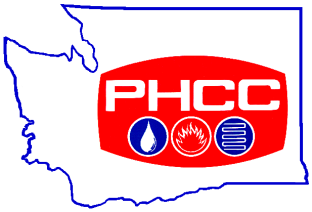 of 2019 CONTRACTOR MEMBERSHIP APPLICATIONCompany Name:  	________________________________________           Contact: 		________________________________________Address: 		________________________________________City, State & Zip: ________________________________________Phone:  		________________________________________Fax:  			________________________________________Cell:  		________________________________________E-mail:  		________________________________________		Web Site:		________________________________________(Please fill out all the above information)CONTRACTOR MEMBERSHIP FOR 2019				         $1824 yearThank you for your support!Please submit completed application to Executive Director, Greta Flinn.  Once received, we will send you an invoice for payment.  Payment options available are monthly or annually. INVOICE CONTACT:  _________________________________________EMail:		   _________________________________________TEL:			   _________________________________________Questions?  Please contact Executive Director, Greta Flinn.PHCC of WashingtonP.O. Box 47195Seattle, WA  98146Email:  greta@phccwa.org Cell: 1-253-250-1149  	Fax: 1-206-331-3199PHCC membership dues are not deductible as a charitable contribution for US Federal income tax purposes but may be deductible as a business expense.